快速简便的方法开发为加速和简化方法开发，Kromasil 已经克服了关于多糖涂层的一些限制。在分析色谱领域，采用粒径3 μm 的手性填料，以及产品本身较高的耐受能力，可大大提高分离结果。良好的分析结果	节约时间Kromasil AmyCoat 和 CelluCoat 对许多外消旋体显示出优异的对映选择性。对于分析色谱，3 μm 粒径填料的色谱柱具有更高的塔板数和分离度，再结合出色的选择性，非常适合分离手性异构体。选择性和分离度比较—Kromasil AmyCoat 3 μm vs. AD-H (5 μm)Kromasil AmyCoat,3 µm = 1.5Rs =7.3使 用 Kromasil AmyCoat 和 CelluCoat， 用 户 可以得到更好的分析结果，得益于较高的耐压上限， 可以在高流速下运行并节约时间。Competitor, 5 µm = 1.5Rs = 5.80	5	10[min]	150	5	10[min]	15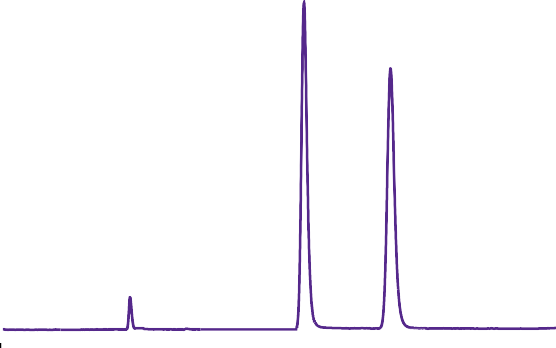 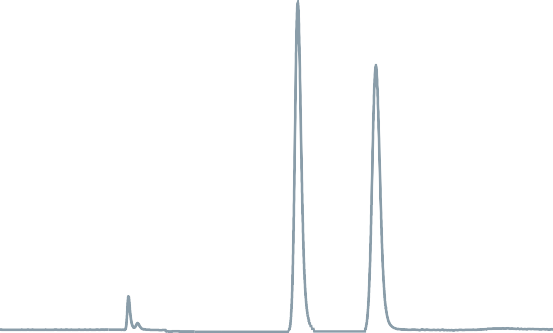 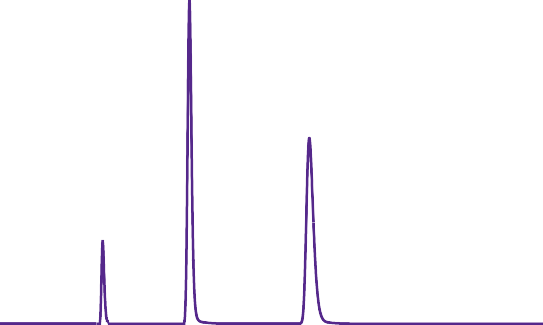 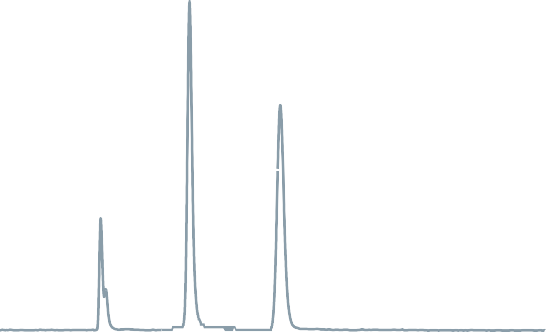 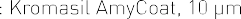 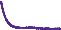 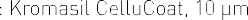 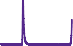 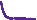 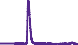 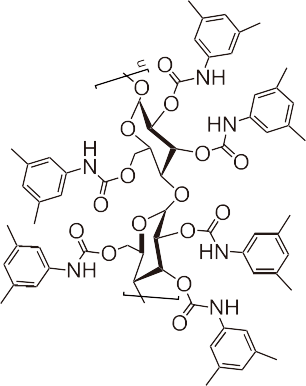 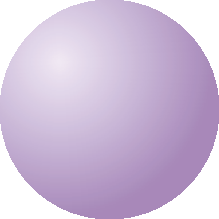 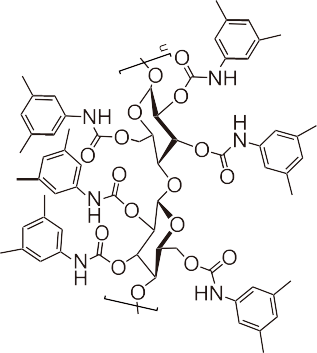 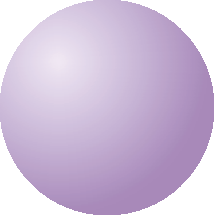 。RsAmyCoat 3 µmCompetitor 5 µmAmyCoat 3 µmCompetitor 5 µmambucetamide1.41.44.84.2carbinoxamine1.51.57.35.8ketoprofen1.41.34.64.3naproxen1.21.23.43.1oxamniquine1.21.23.33.1proglumide2.72.811.89.0sulindac1.31.34.83.9